CONVOCATORIA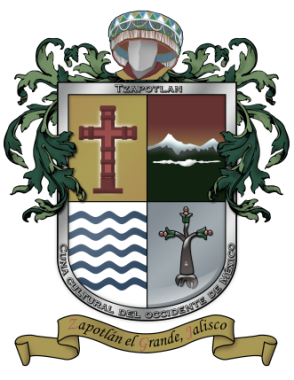 MUNICIPIO DE ZAPOTLÁN EL GRANDE, JALISCO.COORDINACIÓN GENERAL DE GESTIÓN DE LA CIUDAD LICITACIÓN PÚBLICA MUNICIPAL 030/2021“ADQUISICIÓN DE 9,570 SACOS DE CEMENTO GRIS DE 50 Kg PARA LAS OBRAS DENOMINADAS -CONSTRUCCIÓN DE EMPEDRADO ZAMPEADO EN LA CALLES DE LA CRUZ, PROFRA. GREGORIA RAMÍREZ, GUILLERMO PRIETO, IGNACIO MARISCAL Y JALISCO DEL MUNICIPIO DE ZAPOTLÁN EL GRANDE, JALISCO”De conformidad con lo previsto en los Artículos 134 de la Constitución Política de los Estados Unidos Mexicanos y lo previsto en los Artículos1, numeral IV, Articulo 23,  Articulo  47 numeral 1, Articulo 49 numeral 3, Articulo 55 numeral 1, inciso II, Articulo 56 numeral 1, Articulo 59 numeral 1 incisos I, II III, IV, V, VI, VII VIII, IX, X, XI, XII, XIII, XIV, XV de la Ley de Compras Gubernamentales, Enajenación y Contratación de Servicios del Estado de Jalisco y sus Municipios y demás relativos al Reglamento de compras gubernamentales, contratación de servicios, arrendamientos y enajenaciones, para el Municipio de Zapotlán el Grande Convoca a los proveedores interesados a participar en la LICITACIÓN PÚBLICA MUNICIPAL 030/2021 de conformidad con lo siguiente:Las áreas responsables de esta licitación serán: la COORDINACIÓN GENERAL DE GESTIÓN DE LA CIUDAD, teléfono 341 575 2500 ext. 503 y el Departamento de Proveeduría, teléfono 341 575 25 00 ext. 586 del Ayuntamiento de Zapotlán el Grande, Jalisco.3La presente convocatoria y Bases se encuentra disponible en la página de internet: www.ciudadguzman.gob.mxLa entrega de las Bases será el martes 13 de abril del 2021 de 10:00 a las 14:00 horas; en el Departamento de Proveeduría de la Tesorería Municipal, con domicilio calle Colón 62 Colonia Centro, Ciudad Guzmán, municipio de Zapotlán el Grande, JaliscoLos ofertantes deberán cumplir con los requisitos establecidos en la Ley de Compras Gubernamentales, Enajenación y Contratación de Servicios del Estado de Jalisco y sus Municipios.Zapotlán el Grande, Jalisco a 11 de abril del 2021HÉCTOR ANTONIO TOSCANO BARAJASCOORDINADOR DEL DEPARTAMENTO DE PROVEEDURÍAFECHA DE PUBLICACIÓN DE LAS BASESDomingo 11 de Abril del 2021FECHA Y HORA LÍMITE DE ENTREGA O ENVÍO DE ESCRITO EN EL QUE EXPRESEN LOS PROVEEDORESSU INTERÉS EN PARTICIPAR EN LA LICITACIÓNMartes 13 de Abril del 2021De 10:00 a las 14:00 horasFECHA Y HORA DE ENTREGA FÍSICA DE BASES. Martes 13 de Abril del 2021De 10:00 a las 14:00 horasFECHA Y HORA LÍMITE DE ENTREGA O ENVÍO DE CUESTIONARIO DE ACLARACIONESJueves 15 de Abril del 2021hasta las 14:00 horasFECHA Y HORA DE LA JUNTA DE ACLARACIONESMartes 20 de Abril del 202110:00 horasFECHA Y HORA LÍMITE PARA ENTREGA DE PROPUESTASJueves 22 de Abril del 2021hasta las 10:00 horasAPERTURA DE PROPUESTASJueves 22 de Abril del 2021hasta las 10:00 horasRESOLUCIÓN Y EMISIÓN DE FALLOViernes 23 de Abril del 202110:00 horasPARTIDACANTIDADDESCRIPCIÓN11,162Sacos de cemento gris de 50 Kg, para la obra B212-2020 Construcción de Empedrado Zampeado en la calle DE LA CRUZ entre las calles Gordoa y Lázaro Cárdenas.2762Sacos de cemento gris de 50 kg, para la obra B213-2020 Construcción de Empedrado Zampeado en la calle Profra. GREGORIA RAMÍREZ entre las calles Lázaro Cárdena y Gordoa.32,276Sacos de cemento gris de 50 kg, para la obra B214-2020 Construcción de Empedrado Zampeado en la calle GUILLERMO PRIETO entre las calles Leona Vicario y Cisne.42,031Sacos de cemento gris de 50 kg, para la obra B219-2020 Construcción de Empedrado Zampeado en la calle IGNACIO MARISCAL entre las calles Juan José Arreola y Del Sol.53,339Sacos de cemento gris de 50 kg, para la obra B220-2020 Construcción de Empedrado Zampeado en la calle JALISCO entre las calles J. Manuel Ponce y Av. Serafín Vázquez.